Приложение 1 к  п. 2 временного Положения о порядке выдачи разрешений на выполнение работ повышенной опасности и на эксплуатацию (применение) машин, механизмов, оборудования повышенной опасности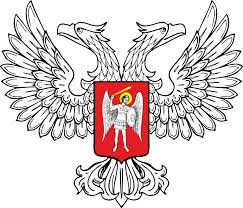 ГОСУДАРСТВЕННЫЙ КОМИТЕТ ГОРНОГОИ ТЕХНИЧЕСКОГО НАДЗОРА                               РАЗРЕШЕНИЕ                         N _______________      разрешается ____________________________________________________________                         (полное наименование юридического лица,______________________________________________________________________________         место государственной регистрации, ________________________________________________________________________________ идентификационный код юридического лица, код вида деятельности______________________________________________________________________________    или фамилия, имя и отчество физического лица - предпринимателя,______________________________________________________________________________   серия и номер паспорта, кем и когда выдан, место жительства,______________________________________________________________________________     номер учетной карточки налогоплательщика ______________________________________________________________________________в случае необходимости - обособленное подразделение, которое будет ______________________________________________________________________________выполнять работы повышенной опасности или эксплуатировать (применять)______________________________________________________________________________       машины, механизмы, оборудование повышенной опасности)выполнять ____________________________________________________________________                 (наименование вида работ повышенной опасности,______________________________________________________________________________                в случае необходимости - место их выполнения)или эксплуатировать (применять) ______________________________________________                                   (наименование машин, механизмов,______________________________________________________________________________         оборудование повышенной опасности, их тип, марка,______________________________________________________________________________               дата изготовления, страна происхождения,______________________________________________________________________________      в случае необходимости - место их эксплуатации (применения)на основании _________________________________________________________________                    (наименование документов с указанием______________________________________________________________________________            их регистрационных данных в разрешительном органе)при условии соблюдения требований законодательства по вопросам охраны труда ипромышленной безопасности.      Разрешение действует с ____ _________ 20__ гг. До ____ _________ 20__ г..(при выполнении работ повышенной опасности или эксплуатациимашин, механизмов, оборудования повышенной опасности) или____ ____________ 20__ г.. (В случае применения машин, механизмов,оборудования повышенной опасности).  Председатель(заместитель председателя)Комитета Гортехнадзора _______________________________________________________________________________                                   (подпись) (инициалы и фамилия)                                      М.П. 
____ __________ 20__ г. 
Срок действия разрешения продлен до ______ ______________ 20__ г..на основании __________________________________________________________________                        (наименование документа)  Руководитель (заместитель руководителя)  орган, выдавший разрешение __________ ___________________________                                   (подпись) (инициалы и фамилия)                                       М.П.